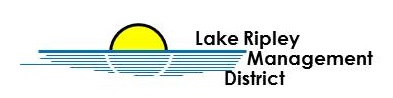 Lake Ripley Management DistrictMeeting of the Board of DirectorsMay 18th, 2024, 9:00 AMN4450 County Road ACambridge, Wisconsin, 53523AgendaCall to Order and Roll CallPublic CommentApprove Minutes of April 20th, 2024, Board meetingTreasurer’s Report Town of Oakland Representative UpdateJefferson County Representative UpdateLake Manager’s Report and CorrespondenceNew BusinessCost-share at N4222 Sleepy Hollow Lane discussion and possible action 2025 Board budget requests discussion and possible action	Bylaw change discussion and possible actionEmployee Handbook Revision of Addendum B discussion and possible actionLakes and Rivers Conference reimbursement discussion and possible actionLake Manager evaluation handout Old BusinessCritical Habitat Discussion (CHD) updateAnnouncementsAdjournmentNote: Public Comment will be taken at discretion of District Chair*DISCLAMER: Any item on the agenda can have possible discussion and action.Original posted at Hering’s Lake Ripley Inn, Lake Ripley Café, Oakland Town Hall on May 14, 2024.  Posted to the Jefferson County website (www.jeffersoncountywi.gov).  Scheduled to be published in Cambridge News newspaper on the day of May 16, 2024.